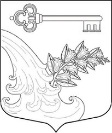 АДМИНИСТРАЦИЯ УЛЬЯНОВСКОГО ГОРОДСКОГО ПОСЕЛЕНИЯ ТОСНЕНСКОГО РАЙОНА ЛЕНИНГРАДСКОЙ ОБЛАСТИПОСТАНОВЛЕНИЕ О внесении изменений в постановление от 31.10.2016 № 361 «Об утверждении Положения о порядке сообщения лицами, замещающими должности муниципальной службы в администрации Ульяновского городского поселения Тосненского района Ленинградской области Ленинградской области, о возникновении личной заинтересованности при исполнении должностных обязанностей, которая приводит или может привести к конфликту интересов» (в ред. от 27.07.2018 № 198) Во исполнение Федерального закона от 25.12.2008 № 273-ФЗ «О противодействии коррупции», Указа Президента Российской Федерации от 22.12.2015 № 650 «О порядке сообщения лицами, замещающими отдельные государственные должности Российской Федерации, должности федеральной государственной службы, и иными лицами о возникновении личной заинтересованности при исполнении должностных обязанностей, которая приводит или может привести к конфликту интересов, и о внесении изменений в некоторые акты Президента Российской Федерации», в целях приведения нормативных правовых актов в соответствие с действующим законодательствомПОСТАНОВЛЯЮ:Внести в постановление администрации Ульяновского городского поселения Тосненского района Ленинградской области от 31.10.2016 № 361 «Об утверждении Положения о порядке сообщения лицами, замещающими должности муниципальной службы в администрации Ульяновского городского поселения Тосненского района Ленинградской области Ленинградской области, о возникновении личной заинтересованности при исполнении должностных обязанностей, которая приводит или может привести к конфликту интересов» (в ред. от 27.07.2018 № 198) следующие изменения пункт 2 изложить в новой редакции:«2. Муниципальные служащие в соответствии с Законодательством Российской Федерации о противодействии коррупции обязаны сообщать о возникновении личной заинтересованности при исполнении должностных обязанностей, которая приводит или может привести к конфликту интересов не позднее следующего дня  за днем, когда им стало об этом известно, а также принимать меры по предотвращению такого конфликта.О возникновении личной заинтересованности при исполнении должностных обязанностей, которая приводит или может привести к конфликту интересов, муниципальный служащий обязан уведомить в соответствии с настоящим Положением.Сообщение оформляется в письменной форме в виде уведомления о возникновении личной заинтересованности при исполнении должностных обязанностей, которая приводит или может привести к конфликту интересов (далее – уведомление).»Опубликовать настоящее постановление в сетевом издании «ЛЕНОБЛИНФОРМ» и на официальном сайте администрации в информационно-телекоммуникационной сети «Интернет».Настоящее постановление вступает в силу с момента официального опубликования. Контроль за исполнением постановления оставляю за собой.Глава администрации                                                                  К.И. Камалетдинов 28.04.2023№331